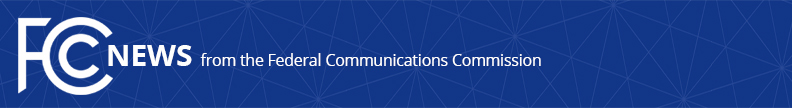 Media Contact: Shiva Goel, (202) 418-2500shiva.goel@fcc.govFor Immediate ReleaseSTATEMENT OF COMMISSIONER GEOFFREY STARKS ON CONFIRMATION OF ANNA GOMEZWASHINGTON, September 7, 2023—FCC Commissioner Geoffrey Starks released the following statement on the Senate’s confirmation of Anna Gomez as FCC Commissioner:“I congratulate Anna Gomez on her Senate confirmation.  As I said when she was nominated, Anna’s a true expert, and the depth of her experience will be an asset for the agency and the public we all serve.  I look forward to working with her to expand digital opportunity and drive impact in the United States.”###Office of Commissioner Geoffrey Starks: (202) 418-2500 ASL Videophone: (844) 432-2275
Twitter: @GeoffreyStarks www.fcc.gov/about/leadership/geoffrey-starksThis is an unofficial announcement of Commission action.  Release of the full text of a Commission order constitutes official action.  See MCI v. FCC, 515 F.2d 385 (D.C. Cir. 1974).